Your recent request for information is replicated below, together with our response.Please can you tell me how many reports of harassment (include all harassment offences) the police force has received in each year from 2015 - 2023. Please include - the outcome of each report (cautioned, arrested, prosecuted, no further action etc)the offence, offence category, class and sub-class the age of the person reported to the force (an age banding is acceptable if there are identification concerns)the age of the person who made the report (an age banding is acceptable if there are identification concerns)the relationship between the reporter and the reportee (i.e. partner, parent etc)In response to your request, I would advise you that, Police Scotland record crimes using the Scottish Government Justice Department crime classification codes and that there is no crime or offence of ‘harassment’ specifically. As such, in terms of Section 17 of the Freedom of Information (Scotland) Act 2002, this represents a notice that the information you seek is not held by Police Scotland.To be of assistance you be can access our publish crime statistics on our website: Crime data - Police ScotlandIf you require any further assistance please contact us quoting the reference above.You can request a review of this response within the next 40 working days by email or by letter (Information Management - FOI, Police Scotland, Clyde Gateway, 2 French Street, Dalmarnock, G40 4EH).  Requests must include the reason for your dissatisfaction.If you remain dissatisfied following our review response, you can appeal to the Office of the Scottish Information Commissioner (OSIC) within 6 months - online, by email or by letter (OSIC, Kinburn Castle, Doubledykes Road, St Andrews, KY16 9DS).Following an OSIC appeal, you can appeal to the Court of Session on a point of law only. This response will be added to our Disclosure Log in seven days' time.Every effort has been taken to ensure our response is as accessible as possible. If you require this response to be provided in an alternative format, please let us know.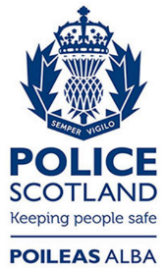 Freedom of Information ResponseOur reference:  FOI 23-2813Responded to:  17 November 2023